Муниципальное бюджетное дошкольное образовательное учреждение детский сад   № 8 «Звездочка»Подготовила: воспитатель       Науменко Наталия ВладимировнаСт. Егорлыкская2019гИнтеграция областей: речевое развитие, художественно-эстетическое развитие, социально-коммуникативное развитие.Программное содержание: Содействовать развитию умения воспроизводить более сложные сказки, не искажая их смысла, овладению умением пересказывать от лица героя. Способствовать  развитию исполнительских способностей ребенка, овладению умением интонационно разнообразно передавать текст в зависимости от его содержания, пользоваться естественными интонациями, сохраняя логические паузы, ударения. Воспитывать уверенность в себе, артистизм.Предварительная работа: чтение сказки, запись пересказов от лица героя.Мотивация занятия ( проводится до завтрака): Незнайка: Я уже устал ждать, когда вы мне про уточку расскажете. Но я знаю, что уточки бывают только глупыми!Дети. Нет мы знаем про умную уточку, которую Лис не  съел. Незнайка: Про умную Уточку?!  Таких не бывает. Воспитатель. А мы, Незнайка,  пригласили сегодня Уточку и Лиса к нам в гости. Пусть каждый их них  расскажет, что с ними случилось! Кто  хотел бы рассказать от имени Уточки? А кто хотел бы рассказать от имени Лиса? Вот как много желающих.  Сколько раз уточка с лисом встречались? (Три раза). Давайте сделаем так, сегодня готовились рассказывать сказку Алёша Г, Лера Б,  Коля Д, Света С., Семён Ш., Устинья В., Максим К. А какую историю расскажет каждая Уточка и каждый Лис решайте сами.Воспитатель. А кто хотел записать сказку, но не успел? Вы будете студентами Литературного института.Дети идут  мыть руки, затем завтракать. После завтрака общая игра по выбору детей.Затем воспитатель звонит в колокольчик.Воспитатель. Дамы и господа прозвучал первый звонок. Скоро начнутся выступления артистов-рассказчиков. Кто же сегодня «Уточки»? Встаньте сюда. А кто сегодня «Лисы»? Встаньте рядом с ними.  Занимайте, артисты-рассказчики, места за кулисами.  (Показывает  жестом место справа от себя)Воспитатель. А кто у нас сегодня «студенты  Литературного института»? Это те, кто учится рассказывать разные истории. Садитесь напротив сцены. Сцена будет там, где я стою.А зрители (воспитатели групп) сядут напротив артистов. Воспитатель (звонит в колокольчик). Дамы и господа, прозвучал второй звонок.  Просьба занять свои места. (Дети и зрители занимают свои места)Студенты, вы готовы слушать? По каким признакам будете оценивать рассказ?(Повторить  вместе с детьми)Воспитатель (звонит в колокольчик) Прозвучал третий звонок. Преставление начинается! Приятного просмотра!Приглашаю на сцену рассказчика Алексея Гузенного! Приветствуем!  (дети хлопают)После выступления «Лиса»  воспитатель вместе со «студентами» оценивает сказку.Воспитатель. Молодец! Как задумал, так и рассказал. Поэтому приглашаю  тебя в «члены жюри», садись рядом со мной.Этот ребёнок, выполнив задачу, устал. Поэтому он будет  уже отвлекаться и мешать другим «артистам» готовиться к своему выступлению. А рядом с воспитателем он  будет спокоен. Так выслушать всех «артистов». Поддерживать их аплодисментами. После каждого выступления, оценивать сказку.Затем все «артисты» выходят на поклон. «Зрители» и «студенты» аплодируют.Воспитатель спрашивает, есть ли среди «студентов» желающие попробовать себя в роли лиса или уточки. Если есть желающие предложить выступить.  После выступления «студентов» так же оценить сказку.Итог. Понравилось ли Вам уважаемые «зрители» и «студенты» наше представление? Чьё выступление Вам понравилось больше всего? Почему? Ждём Вас  в нашем театре на новом представлении, в котором примут участие «Студенты Литературного института». Антракт!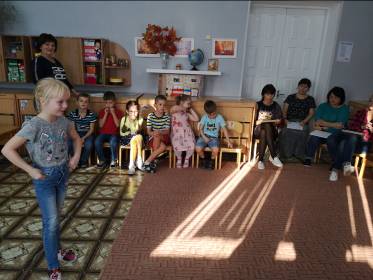 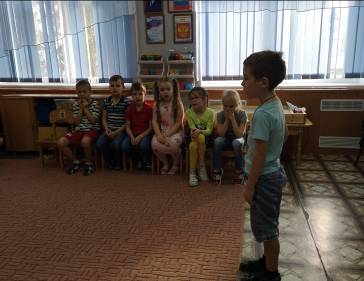 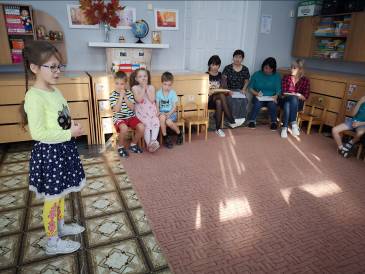 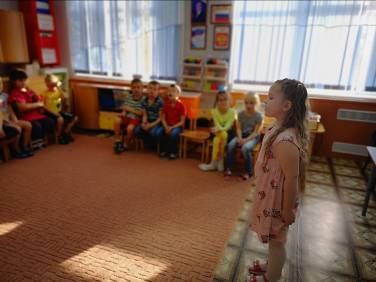 